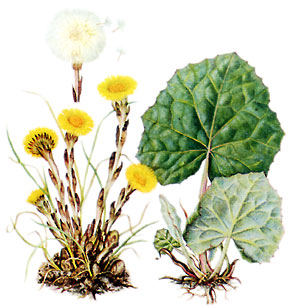 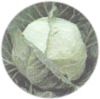 Informationsbrev mars 2017Vi har tre odlingslådor på gården. Är Du intresserad av att odla något, så hör av dig till styrelsen senast 15 april.Barnvagnsrummen. Tag bort allt som inte är barnvagnar. Släng bråte som du ställt där. Alla gamla vinterleksaker får du ställa i ditt eget förråd.Cyklar ska inte stå i barnvagnsrummen. Rummet vid 6:an är ett cykelrum.Fimpar har slutat dimpa ner från skyn i port 12! Fint jobbat!Våra varmvattenmätare har svårt att fungera om man inte spolar varmvattnet. Därför måste man spola minst 2 minuter en gång/månad. Särskilt viktigt att tänka på för de som har uthyrningsrum samt för alla som åker på långsemester (då måste man också spola alla avlopp för att inte få avloppsstank i hela lägenheten). Lämna inte lägenheten utan tillsyn någon längre tid!Av brandriskskäl får barnvagnar och annat inte förvaras i trapphusen.Ge förslag på förbättringar i husen och på gården, som vi kan göra på gårdsarbetsdagen i maj. Lämnas i vita brevlådan eller till vår mailadress.Nästa möte har styrelsen den 12 april. Här kan Du nå oss: info@vitkalen1.se (snabbast) eller brevlådan vid tvättstugan. Kontakttelefon: 0760 - 93 08 60.Felanmälan görs på: fel@vitkalen1.se eller till fastighetsskötare Marko.    Styrelsen Brf Vitkålen 1	                      www.vitkalen1.se  	